行道服製作寸法表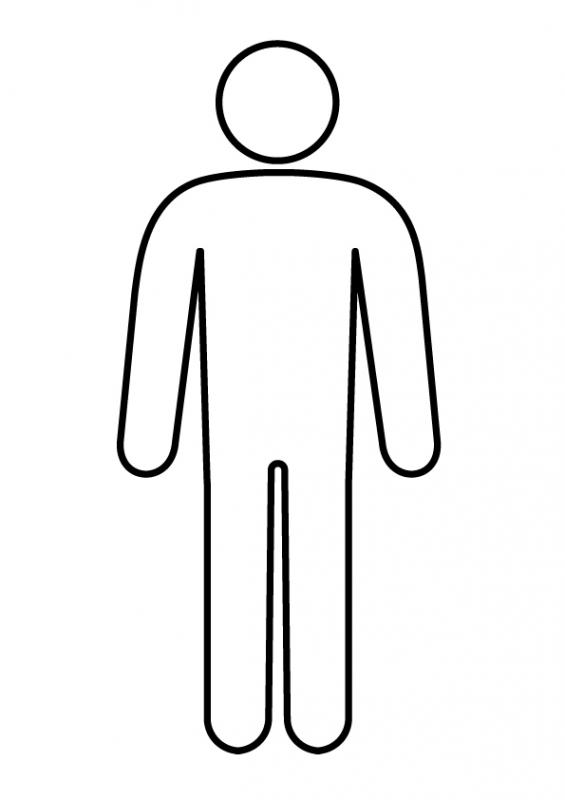 身長ｃｍ裄（ゆき）ｃｍ胸まわり（男性のみ）ｃｍ腹まわりｃｍ腰まわりｃｍ